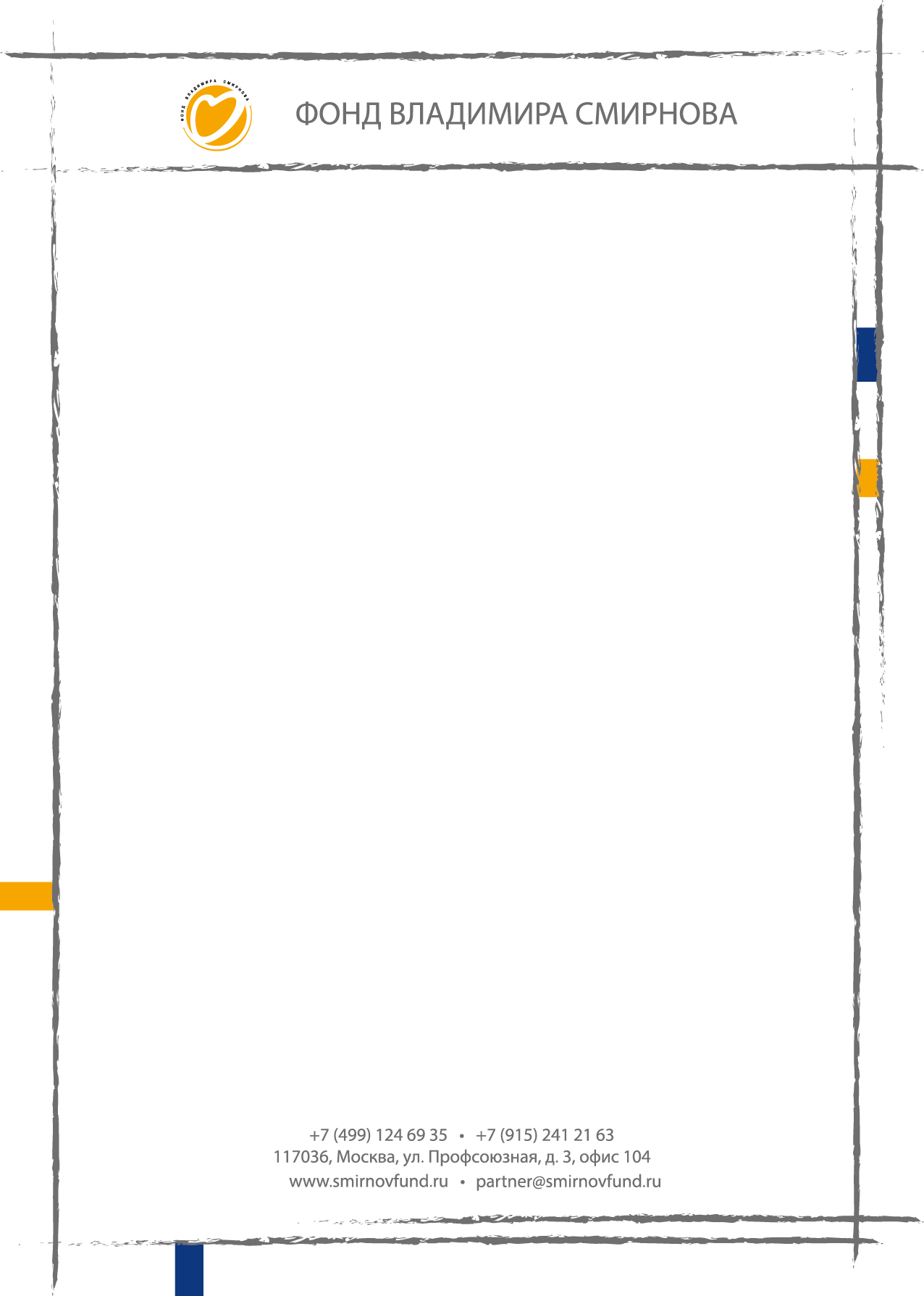 ПРОТОКОЛ №___3__заседания Директорского клуба от 09 февраля 2017 г.Повестка:1. О подготовке  Центром «Детство» методических рекомендаций ДТиСЗН по определению порядка помещения  в центры содействия семейному воспитанию (далее – ЦССВ) детей, имеющих родителей (иных законных представителей) и заключения  соответствующих соглашений.
2. Обсуждение других актуальных вопросов, требующих методической поддержки.  
3.  О целесообразности  проведения мониторинга доступности качественных образовательных услуг (дошкольных, школьных, профессиональных) для «особых» воспитанников ЦССВ. .Присутствовали: Соцкова Ольга Николаевна – зам.директора ГБУ «ЦССВ «Вера.Надежда.Любовь»;Басангова Булгана Мазановна – зам.директора по УВР ГКУ ЦССВ «Юнона»;Дорофеева Ирина Владимировна – директор ГКУ ЦССВ «Доверие»;Корсакова Елена Николаевна – и.о.директора ГКУ ЦССВ «Центральный»;Пушкова Ирина Евгеньевна – зам. дир. по УВР ГКУ ЦССВ «Южное Бутово»; Музякова Людмила Платоновна – директор ГКУ ЦССВ «Маяк»;Цветкова Елена Евгеньевна – директор ГКУ «ЦССВ «Кунцевский»;Макарьева Наталья Михайловна – начальник отдела ГБУ Центр «Детство»;Грачева Любовь Васильевна – эксперт ГБУ Центр «Детство»;Фадина Александра Константиновна – исполнительный директор РБОО «Центр лечебной педагогики», гл. сп. Ресурсного центра при БФ «Фонд Владимира Смирнова», член Общественного Совета по защите прав детей-сирот при ДТиСЗН города Москвы;Нетесова Маргарита Сергеевна – юрист БФ Владимира Смирнова;Мартынова Алия Ирфановна – методист проекта «ПРОФЛАБ», координатор благотворительных программ и проектов, секретарь заседания.Слушали: Грачеву Л.В. о регламенте помещения ребенка, имеющего родителей (иных законных представителей) в ЦССВ; о заключении ПНД; о заявлении родителя в органы опеки и попечительства; о выделении путевки от ДТиСЗН; о размещении ребенка в ЦССВ.Фадину А.К. о противоречиях в регламенте при поступлении детей-сирот и детей, имеющих родителей (иных законных представителей) в ЦССВ. Выступили: Цветкова Е.Е. - о необходимости разработки единой формы трехстороннего соглашения между родителями, организацией для детей-сирот и органом опеки и попечительства. Предложила разработать такой проект для московских ЦССВ, согласованный с ГБУ Центр «Детство», в рамках Директорского клуба. Фадина А.К. –о возможности издания регионального акта о приостановке выплат законным представителям при помещении  ребенка в ЦССВ на стационарную форму социального обслуживания по заявлению законных представителей; о регламентировании количества детей в группах (родительских и детей-сирот); о создании памятки для родителей, содержащей установленные законодательством возможности (права, льготы и т.д.) оказания помощи кровным и приемным семьям; о трудностях взаимодействия с районными отделами социального обслуживания при обращении за программой предоставления социальных услуг; Грачева Л.В. – о выходе на государственный уровень для утверждения рекомендательной формы трехстороннего соглашения, где важным моментом станет пересмотр установленных льгот при помещении ребенка в стационар; о регламентировании выделяемых средств на ребенка, при его полном государственном обеспечении; о нормативах количества приемных детей в семье; о нормативах детей –сирот и детей. Оставшихся без попечения родителей, в воспитательной группе; о группах дневного пребывания. Корсакова Е.Н. – об участии родителей в жизни детей, в т.ч. при  временном пребывании в учреждении; о системе ОПИАП; о социальном статусе семей воспитанников; об организации платных услуг, доступных социально незащищенным семьям в условиях города; о стандарте «Домашний помощник»; о необходимых разъяснениях по работе с паллиативными детьми при интенсивном уходе за ними.Цветкова Е.Е. – о результатах мониторинга по постановлению Правительства РФ от 24 мая 2014 г. № 481; о нормативах работы с детьми раннего возраста (дети до 3-х лет); о финансовом лимите и невозможности выплачивать сотрудникам премии и доплаты.Музякова Л.П.  – о статье, где необъективно оцениваются результаты работы ЦССВ по развитию детей в учреждении  после их попадания в семью; о реестре закупок АИС, где очень трудно произвести закупку, который часто не работает.  Дорофеева И.В. – о возможности прислать в Центр «Детство» проекты трехсторонних соглашений от всех ЦССВ, входящих в Директорский клуб, и разработать на их основе форму единого трехстороннего соглашения, который будет отвечать всем требованиям, о регламенте размещения детей, имеющих родителей (законных представителей), в ЦССВ; о сокращении штата и бюджета ЦССВ на 20%; о повышении зарплаты сотрудников только за счет совмещения, что на практике мало выполнимо. Приняты решения:Руководителям ЦССВ направить свои предложения  в ГБУ «Детство» и в группу «Директорский клуб» по соглашениям (для разных форм пребывания детей, имеющих родителей, и помещенных в ЦССВ). Юристам РБОО «Центр лечебной педагогики» и Фонда Владимира Смирнова  оказать содействие в доработке соглашений. ГБУ «Детство» подготовить проект методического письма  ДТиСЗН для  рассылки в ЦССВ. Составить памятку для родителей (законных представителей) при выбытии ребенка из ЦССВ о возможностях системы социального обслуживания города. Проработать вопрос с подготовкой регламента по размещению детей, имеющих законных представителей, в ЦССВ.Подготовить разъяснения по уходу за паллиативными детьми и провести семинар для врачей ЦССВ совместно с Н.Н.Саввой. Назначить следующее заседание Директорского клуба 5 апреля 2017 года.Председатель                   /Савельева А.С./Секретарь                        /Мартынова А.И./  